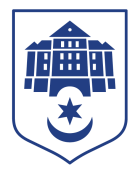 ТЕРНОПІЛЬСЬКА МІСЬКА РАДАПОСТІЙНА КОМІСІЯз гуманітарних питаньПротокол засідання комісії №15від  27.10.2023Всього членів комісії:(5) 	Володимир Місько, Олександр Вільчинський, Любов Вовк, Ружена Волянська, Христина ФеціцаПрисутні члени комісії:(5) Володимир Місько, Олександр Вільчинський, Любов Вовк, Ружена Волянська, Христина ФеціцаНа засідання комісії запрошені:Віталій Хоркавий – начальник управління соціальної політики;Василь Даньчак – начальник відділу охорони здоров’я та медичного забезпечення;Христина Білінська – начальник управління сім’ї, молодіжної політики та захисту дітей;Ольга Похиляк – начальник управління освіти і науки;Микола Круть – начальник управління розвитку спорту та фізичної культури;Василь Бесага – начальник управління містобудування, архітектури та кадастру;Ірина Василик – головний спеціаліст організаційного відділу ради управління організаційно-виконавчої роботи.                                                                                                                                                                                                                Головуючий –  голова комісії Володимир Місько.Депутати міської ради Володимир Місько, Олександр Вільчинський, Любов Вовк, Ружена Волянська, Христина Феціца, представники виконавчих органів ради Віталій Хоркавий, Василь Даньчак, Христина Білінська, Ольга Похиляк, Микола Круть, Василь Бесага, Ірина Василик брали участь в засіданні постійної комісії за допомогою електронних месенджерів, які не заборонені до використання в Україні.СЛУХАЛИ:	Про затвердження порядку денного, відповідно до листа від 24.10.2023 №23607/2023.ІНФОРМУВАВ: Володимир Місько, який запропонував доповнити порядок денний наступними питаннями:- Про внесення змін та доповнень до Програми розвитку фізичної культури і спорту Тернопільської міської територіальної громади на 2021-2024 роки- Про присвоєння назви скверуРезультати голосування за затвердження порядку денного, враховуючи пропозицію Володимира Міська: За – 5, проти-0, утримались-0. Рішення прийнято.ВИРІШИЛИ: Затвердити порядок денний комісії.Порядок денний засідання:1. Перше питання порядку денного.СЛУХАЛИ:	 Про надання статусу борця за незалежність України в ХХ століттіДОПОВІДАВ: Віталій ХоркавийВИСТУПИЛИ: Володимир Місько, Олександр Вільчинський, Любов Вовк, Ружена Волянська, Христина ФеціцаРезультати голосування за проект рішення міської ради: За – 5, проти - 0, утримались - 0. Рішення прийнято.ВИРІШИЛИ:	Погодити проект рішення міської ради «Про надання статусу борця за незалежність України в ХХ столітті»2. Друге питання порядку денного.СЛУХАЛИ:	Про реорганізацію комунальних некомерційних підприємствДОПОВІДАВ: Василь ДаньчакВИСТУПИЛИ: Володимир Місько, Олександр Вільчинський, Любов Вовк, Ружена Волянська, Христина ФеціцаРезультати голосування за проект рішення міської ради: За – 4 (Володимир Місько, Олександр Вільчинський, Любов Вовк, Христина Феціца), проти - 0, утримались – 1 (Ружена Волянська). Рішення  прийнято.ВИРІШИЛИ: Погодити проект рішення міської ради «Про реорганізацію комунальних некомерційних підприємств»3. Третє питання порядку денного.СЛУХАЛИ:	 Про внесення змін в Програму розвитку пластового руху Тернопільської міської територіальної громади на 2021-2023 рокиДОПОВІДАЛА: Христина БілінськаВИСТУПИЛИ: Володимир Місько, Олександр Вільчинський, Любов Вовк, Ружена Волянська, Христина ФеціцаРезультати голосування за проект рішення міської ради: За – 5, проти - 0, утримались - 0. Рішення  прийнято.ВИРІШИЛИ: Погодити проект рішення міської ради «Про внесення змін в Програму розвитку пластового руху Тернопільської міської територіальної громади на 2021-2023 роки»4. Четверте питання порядку денного.СЛУХАЛИ:	 Про введення додаткової ставки у Галицькому фаховому коледжі імені В’ячеслава ЧорноволаДОПОВІДАЛА: Ольга ПохилякВИСТУПИЛИ: Володимир Місько, Олександр Вільчинський, Любов Вовк, Ружена Волянська, Христина ФеціцаРезультати голосування за проект рішення міської ради: За – 5, проти - 0, утримались - 0. Рішення  прийнято.ВИРІШИЛИ: Погодити проект рішення міської ради «Про введення додаткової ставки у Галицькому фаховому коледжі імені В’ячеслава Чорновола»5.П’яте питання порядку денного.СЛУХАЛИ:	 Про внесення змін до Програми розвитку освіти на 2020-2023 рокиДОПОВІДАЛА: Ольга ПохилякВИСТУПИЛИ: Володимир Місько, Олександр Вільчинський, Любов Вовк, Ружена Волянська, Христина ФеціцаРезультати голосування за проект рішення міської ради: За – 5, проти - 0, утримались - 0. Рішення  прийнято.ВИРІШИЛИ: Погодити проект рішення міської ради «Про внесення змін до Програми розвитку освіти на 2020-2023 роки»6. Шосте питання порядку денного.СЛУХАЛИ:	 Лист управління освіти і науки від 09.10.2023 №886/02 на виконання доручення  постійної комісії міської ради з гуманітарних питань від 08.09.2023 №14.4 щодо надання звіту про проведення засідань педагогічних рад, загальних зборів, профспілкових комітетів, трудових колективів щодо перепрофілювання закладів з письмовим обґрунтуваннямІНФОРМУВАЛА: Ольга ПохилякВИСТУПИВ: Володимир Місько, який запропонував  залишити на контролі до 10.11.2023 доручення постійної комісії міської ради з гуманітарних питань від 08.09.2023 №14.4 щодо надання звіту про проведення засідань педагогічних рад, загальних зборів, профспілкових комітетів, трудових колективів стосовно перепрофілювання закладів з письмовим обґрунтуванням ВИСТУПИЛИ: Олександр Вільчинський, Любов Вовк, Ружена Волянська, Христина ФеціцаРезультати голосування за пропозицію Володимира Міська: За – 5, проти - 0, утримались - 0. Рішення прийнято.ВИРІШИЛИ:	Лист управління освіти і науки від 09.10.2023 №886/02 на виконання доручення  постійної комісії міської ради з гуманітарних питань від 08.09.2023 №14.4 щодо надання звіту про проведення засідань педагогічних рад, загальних зборів, профспілкових комітетів, трудових колективів щодо перепрофілювання закладів з письмовим обґрунтуванням залишити на контролі до 10.11.20237. Сьоме питання порядку денного.СЛУХАЛИ:	 Про внесення змін та доповнень до Програми розвитку фізичної культури і спорту Тернопільської міської територіальної громади на 2021-2024 рокиДОПОВІДАВ: Микола КрутьВИСТУПИЛИ: Володимир Місько, Олександр Вільчинський, Любов Вовк, Ружена Волянська, Христина ФеціцаРезультати голосування за проект рішення міської ради: За – 5, проти - 0, утримались - 0. Рішення  прийнято.ВИРІШИЛИ: Погодити проект рішення міської ради «Про внесення змін та доповнень до Програми розвитку фізичної культури і спорту Тернопільської міської територіальної громади на 2021-2024 роки».8. Восьме питання порядку денного.СЛУХАЛИ:	 Про присвоєння назви скверуДОПОВІДАВ: Василь БесагаВИСТУПИЛИ: Володимир Місько, Олександр Вільчинський, Любов Вовк, Ружена Волянська, Христина ФеціцаРезультати голосування за проект рішення міської ради: За – 5, проти - 0, утримались - 0. Рішення  прийнято.ВИРІШИЛИ: Погодити проект рішення міської ради «Про присвоєння назви скверу».Протокольне дорученняВИСТУПИЛА: Христина Феціца, яка запропонувала рекомендувати:1. Постійній комісії міської ради з питань бюджету та фінансів сприяти збільшенню видатків  на потреби Збройних сил України.2.Фінансовому управлінню, при внесенні змін до бюджету, збільшити видатки та  першочергово передбачати кошти на потреби Збройних сил України.ВИСТУПИЛИ: Володимир Місько, Любов Вовк Результати голосування за пропозицію Христини Феціци: За – 5, проти - 0, утримались - 0. Рішення  прийнято.ВИРІШИЛИ: Рекомендувати:1.Постійній комісії міської ради з питань бюджету та фінансів сприяти збільшенню видатків  на потреби Збройних сил України.2.Фінансовому управлінню, при внесенні змін до бюджету, збільшити видатки та  першочергово передбачати кошти на потреби Збройних сил України.Голова комісії					Володимир МІСЬКОСекретар комісії 					Христина ФЕЦІЦА№п/пНазва питанняПро надання статусу  борця  за незалежність України у XX столітті  Про реорганізацію комунальних некомерційних підприємствПро внесення змін в Програму розвитку пластового руху Тернопільської міської територіальної громади на 2021-2023 рокиПро введення додаткової ставки у Галицькому фаховому коледжі імені В’ячеслава ЧорноволаПро внесення змін до рішення міської ради від 06.12.2019 №7/41/31 "Про затвердження Програми розвитку освіти на 2020-2023 роки"Лист управління освіти і науки від 09.10.2023 №886/02 на виконання доручення  постійної комісії міської ради з гуманітарних питань від 08.09.2023 №14.4 щодо надання звіту про проведення засідань педагогічних рад, загальних зборів, профспілкових комітетів, трудових колективів щодо перепрофілювання закладів з письмовим обґрунтуваннямПро внесення змін та доповнень до Програми розвитку фізичної культури і спорту Тернопільської міської територіальної громади на 2021-2024 рокиПро присвоєння назви скверу